Діагностична робота1. Розв’яжи задачу.Двоє туристів вийшли одночасно назустріч одне одному з різних населених пунктів. Турист рухався зі швидкістю 4 км/год, а туристка – 5 км/год. яка відстань між населеними пунктами, якщо туристи зустрілися через 3 години?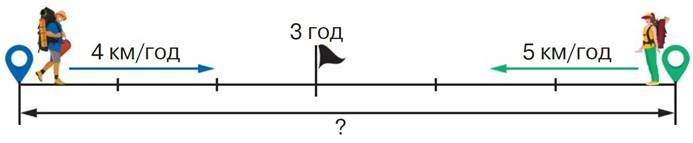 2. Обчисли вирази (у стовбчик).150 + 340 =                                         382 · 2 =992 – 624  =                                        820 – 327 · 2 = 3. Знайди значення виразів      26 м – 57 см =                                  1 т – 2 ц =     126 м – 19 дм =                                 1 кг – 400 г = 